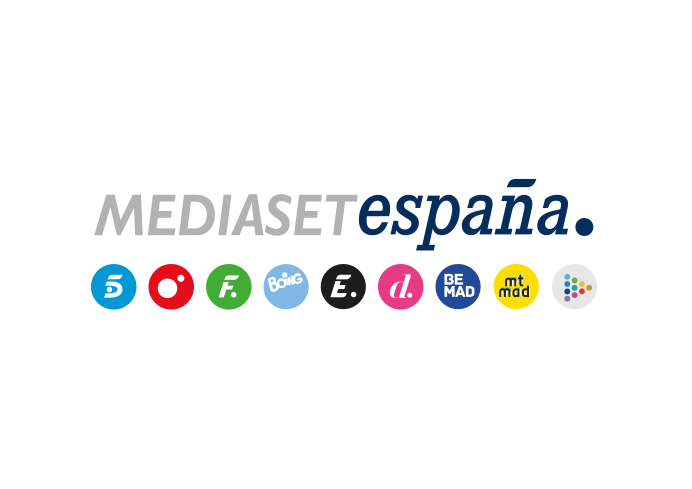 Madrid, 13 de abril de 2023Llega a Divinity la serie ‘Más hermosa que tú’, creada por la showrunner de la exitosa ‘Love is in the air’Una joven dermatóloga interpretada por Cemre Baysel (‘No sueltes mi mano’) y un carismático cirujano encarnado por Burak Çelik (‘Kurulus: Osman’) protagonizan esta comedia romántica que Divinity estrena el lunes a las 18:30 horasUna clínica estética es el escenario en el que se forjará el romance de dos médicos con apenas nada en común: Kaan, un reputado cirujano plástico; y Efsun, una joven dermatóloga en la comedia romántica ‘Más hermosa que tú’, nueva ficción de la showrunner Ayse Üner Kutlu, creadora de ‘Love is in the air’ y guionista de ‘Erkenci Kus: Pájaro soñador’, que Divinity estrenará el lunes 17 de abril a las 18:30 horas y que estará disponible por adelantado en Mitele PLUS.Cemre Baysel (‘No sueltes mi mano’) y Burak Çelik (‘Kurulus: Osman’), que se alzó con el título del Mejor Modelo de Turquía en 2013, encarnan a la pareja protagonista en este emocionante relato de amor, pasión, compañerismo y adaptación. El universo digital se ha rendido a ambos intérpretes: Cemre Baysel (@cemrebaysel) suma 3,6M de seguidores en Instagram, mientras que Burak Çelik (@burakcelikofficial) acumula 1,9M.Una nueva comedia romántica para reforzar las tardes del canal femenino líder‘Más hermosa que tú’ se sumará a partir del próximo lunes al amplio catálogo de series de origen turco ofrecido por Divinity, el canal temático femenino líder que además se sitúa como el tercero más visto entre toda la oferta de televisiones temáticas desde tres meses consecutivos, con una media del 2,4% el pasado marzo, anotando el mejor dato de su historia en este mes.Con una gran factura, la nueva serie narra la historia de Efsun, una joven dermatóloga que en su infancia sufrió el abandono junto a su padre por parte de su madre, quien se marchó a Estambul sin ellos para cumplir sus sueños profesionales. Desde entonces, perdió el contacto con ella, convertida hoy en una de las cirujanas plásticas más reputadas de Turquía. Inesperadamente, le informan que debe viajar a la ciudad, ya que su madre, gravemente enferma, quiere verla por última vez. Allí descubre que es propietaria de una prestigiosa clínica de cirugía estética cuya gestión se ve obligada a asumir mientras su madre viaja a Estados Unidos para someterse a un tratamiento médico. Decidida a dejar la clínica en manos de un médico reputado y fidedigno, Pervin pide a su hija que se haga cargo del centro durante tres meses. La joven rechaza inicialmente su oferta, hasta que su madre le amenaza con quitarle a su padre la granja, por lo que ella se ve obligada a aceptar la propuesta. Resignada a su destino, Efsun inicia su labor en la clínica, donde debe amoldarse a las demandas de las mujeres de la alta sociedad turca, adictas a la cirugía estética, al botox y al relleno facial. Allí, trabajará junto a Kaan, un carismático y arrogante cirujano plástico que no cree en el amor y que, tras conocerla, se enamorará irremediablemente de ella. Los personajesEfsun Armağan (Cemre Baysel)Apasionada y compasiva: así es Efsun, una mujer luchadora criada desde los seis años por su padre en una granja y que está acostumbrada a hacer frente a las dificultades. Su vida dará un giro radical cuando se vea obligada a dirigir la clínica estética de su madre en Estambul.Kaan Demirhan (Burak Çelik)Apodado ‘escalpelo de oro’, Kaan es un prestigioso cirujano plástico para quien la excelencia en su trabajo es su principal prioridad. Es un hombre competitivo y ambicioso que siempre trata de ser el mejor en todo lo que hace. Adora su trabajo en la clínica, que su padre Kaya y su socia Pervin abrieron hace dos décadas, y no cree en el amor, hasta que Efsun entre en su vida.Binnur Akyürek (Merve Sen)Amiga de Efsun desde la infancia, es una mujer alegre y vital dedicada a las nuevas tendencias de la cirugía cosmética. Tras dejar atrás su empleo, esta joven práctica e ingeniosa trabaja como asistente de Efsun. Asli Göksoy (Sena Çakir)Miembro de una opulenta saga familiar, Asli conoció a Efsun en Estados Unidos, donde se hicieron amigas. Elegante y bella, estudió Administración de Empresas. Debido a su gran pasión por los caballos, su familia le compró un club de equitación en Estambul, que ella dirige. Sarp (Yunus Eski)Amigo de Kaan, a quien conoció en el barrio y con quien tiene su banda de música. Sarp trabaja en un bar y es la única persona con la que Kaan habla abiertamente. Tras su divorcio, busca encontrar una mujer de la que enamorarse. Ferdi Armağan (Cem Kurtoğlu)Ferdi, el padre de la protagonista, se enamoró de joven de Pervin, se casaron, comenzaron a vivir en la granja de la familia de Pervin y tuvieron a su hija Efsun. Cuando su esposa decidió completar su formación médica en Estambul, el matrimonio rompió y acabaron divorciándose, haciéndose él cargo de la niña, una situación que él no ha logrado superar.Pervin Soylu (Ebru Cündübeyoglu)Reputada cirujana y empresaria de éxito, Pervin, la madre de Efsun, es una mujer ambiciosa y respetada por los empleados de su clínica estética. Desde joven ha luchado por cumplir su sueño de convertirse en médico y tras 20 sin ver a Efsun, pretende retomar su relación con ella.Kaya Demirhan (Berat Yenilmez)Cirujano plástico, socio de Pervin en la clínica y padre de Kaan. Kaya mantiene una estrecha amistad con Pervin, la única persona capaz de calmarlo y centrarlo. Es consciente de que el volumen de negocio de la clínica se ha incrementado gracias a la excelente labor de ella.